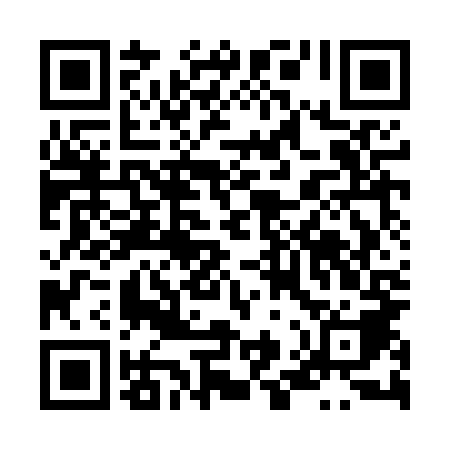 Ramadan times for Pozrzadlo, PolandMon 11 Mar 2024 - Wed 10 Apr 2024High Latitude Method: Angle Based RulePrayer Calculation Method: Muslim World LeagueAsar Calculation Method: HanafiPrayer times provided by https://www.salahtimes.comDateDayFajrSuhurSunriseDhuhrAsrIftarMaghribIsha11Mon4:244:246:2112:073:575:555:557:4512Tue4:224:226:1812:073:595:575:577:4713Wed4:194:196:1612:074:005:595:597:4914Thu4:164:166:1412:064:026:006:007:5115Fri4:144:146:1112:064:036:026:027:5316Sat4:114:116:0912:064:056:046:047:5517Sun4:084:086:0612:064:066:066:067:5718Mon4:064:066:0412:054:086:086:087:5919Tue4:034:036:0112:054:096:106:108:0120Wed4:004:005:5912:054:116:116:118:0321Thu3:573:575:5712:044:126:136:138:0522Fri3:543:545:5412:044:146:156:158:0823Sat3:523:525:5212:044:156:176:178:1024Sun3:493:495:4912:044:166:196:198:1225Mon3:463:465:4712:034:186:216:218:1426Tue3:433:435:4512:034:196:226:228:1727Wed3:403:405:4212:034:216:246:248:1928Thu3:373:375:4012:024:226:266:268:2129Fri3:343:345:3712:024:236:286:288:2330Sat3:313:315:3512:024:256:306:308:2631Sun4:284:286:321:015:267:317:319:281Mon4:254:256:301:015:277:337:339:312Tue4:224:226:281:015:297:357:359:333Wed4:194:196:251:015:307:377:379:354Thu4:164:166:231:005:317:397:399:385Fri4:134:136:201:005:337:417:419:406Sat4:094:096:181:005:347:427:429:437Sun4:064:066:1612:595:357:447:449:468Mon4:034:036:1312:595:377:467:469:489Tue4:004:006:1112:595:387:487:489:5110Wed3:563:566:0912:595:397:507:509:53